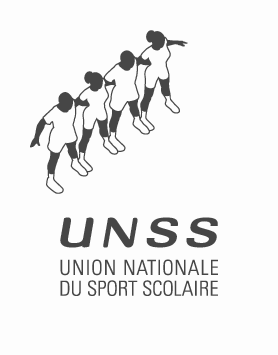 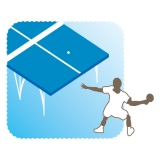 NOM : …………………………………………  Prénom : ………………………………………  N° de licence UNSS : 09 ……………………..…………Etablissement : ……………………………………………………………….………….  Ville : ……………………………..…………………………………….Vous avez 20 minutes pour répondre au questionnaire ci-après.Pour chaque question : 3 réponses sont proposées. Une seule est bonne.Mettre une croix devant la bonne réponse.La balle utilisée pour effectuer une partie est fournie par :le joueur qui gagne le tirage au sortl’arbitrel’entraîneurLors du tirage au sort :le joueur qui a gagné le tirage devra servirle joueur qui a perdu le tirage pourra choisir le campLes deux joueurs ont la possibilité d’effectuer un choix.Le tirage au sort s’effectue :avec un jeton qu’on laisse tomber sur la tableavec un jeton qu’on laisse tomber par terreavec un jeton qu’on rattrappe dans la mainAvant le début de la partie, l’arbitre laisse les joueurs échanger des balles pendant :2 minutes3 minutes5 minutesAu score de 4-4, l’arbitre annonce :quatre égalitéquatre partoutquatre-quatreUn joueur aura gagné une manche lorsque le score sera :11-1013-1110-09Le joueur Bertrand perd 03-00 et marque 1 point sur le service de Xavier. L’arbitre annonce :3-1 service Xavier3-1 service Bertrand1-3 BertrandUne partie se gagne :au jeu décisifen deux sets gagnantsau meilleur des cinq manchesL’arbitre annonce « balle à remettre » quand :la balle touche le bord de la tablela balle touche le filet au servicele serveur rate son serviceLe règlement du service impose de lancer la balle à une hauteur d’au moins :16 centimètres21 centimètres50 centimètresSi le service n’est pas effectué réglementairement :l’arbitre le fait recommencerl’arbitre donne un point à l’adversairel’arbitre donne un avertissement au serveurSi un joueur est déséquilibré et pose sa main libre sur la table sans bouger  celle-ci, l’arbitre :donne 1 point à l’adversairelaisse jouerdonne 1 avertissement au joueurEn double, la paire qui relance :doit relancer à la première manchea le choix de relancer à chaque manchedoit changer de relanceur à chaque mancheEn double, l’arbitrepeut être assisdoit être assisdoit être deboutL’arbitre doit tendre le bras dans la direction du serveur :à chaque pointà chaque changement de serviceseulement en début de partieLorsqu’une balle touche le filet au service, trois fois de suite, tout en le franchissant et retombant sur la table, l’arbitredonne un point à l’adversairedit « let » et donne un avertissement au serveurdit « balle à remettre » en levant son bras tendu verticalementUn joueur peut recevoir des conseils :entre la période d’adaptation et le début de la partieseulement lors d’un temps mortentre chaque manche et lors de chaque temps mortPour la 1ère fois au cours d’une partie un joueur mécontent envoie volontairement la balle en dehors de l’aire de jeu :l’arbitre lui donne un avertissement (carton jaune)l’arbitre lui demande d’aller rechercher la ballel’arbitre ne dit rien car la manche est terminéeUn joueur a le droit de rentrer dans l’aire de jeu avec :seulement sa raquette1 raquette et 1 bouteille d’eau1 raquette et 1 serviette épongeSi l’entraîneur ou un co-équipier donne des conseils alors que le joueur va ramasser une balle au fond de l’aire de jeu :l’arbitre ne dit rien car la balle n’est pas en jeul’arbitre donne un carton jaune à celui qui a conseillél’arbitre donne un carton rouge à toute l’équipe avec 1 point de pénalitéPartie théorique validée si note supérieure ou égale à 15